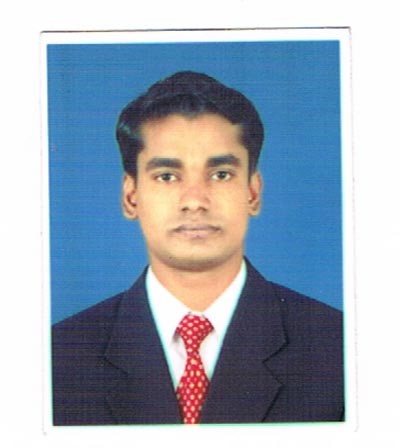 CAREER OBJECTIVE	To fill pharmacist position at a quality drug store and provide clinical and distributive pharmacy services for patients receiving treatment.WORK EXPERIENCEName of Pharmacy: D K MedicalsAddress: Kumaran colony, 7th street, Vadapalani, Chennai-600026, India.Designation: PharmacistDuration: 01 March, 2008 to 01 January 2014Contact Number: 044-23622873Name of Pharmacy: Al Mustaqeen PharmacyAddress: Alras, Dubai, UAE.Designation: PharmacistDuration: 10 April, 2014 to PresentContact Number: 00971-502134769UAE Experience: 3 years 1 month JOB DESCRIPTIONChecks prescriptions for correct dosage and for drug interactions and incompatibilitiesCompounds prescribed medicinesStores and preserves vaccines, serums and other drugs subject to deteriorationDispenses medical and surgical products as prescribedRecords prescriptions dispensed, and the issue of poisons, narcotics and other restricted drugsProvides advice and information on the use and effects of medicationsSells non-prescription drugs, sick-room supplies, toiletries, cosmetics and related commercial productsInterpret and fill physicians prescriptions for customers on a daily basisVerify all patient information before filling a prescriptionProvide medicinal consultation to customers upon filling a prescription and on OTC (over the counter) medicines as requiredProvide a professional and confidential environment  for customers on all occasionsLICENSEState Pharmacist License Number : 17211/A1DHA License Number : DHA-P-0084269EDUCATIONCompleted and secured FIRST class in under graduation [B.Pharmacy]Studied in PSG COLLEGE OF PHARMACY, Peelamedu, Coimbatore-4 (ISO 9001: 2000 Certified Institution Affiliated to the Tamilnadu Dr. MGR Medical University, Chennai -30. Recognized as Institutional Scientific and Research organization by DST New Delhi)ACTIVITIES IN COLLEGEProject Done in College:“Effectiveness of Patient Counseling in Type2 diabetes” project in PSG College of pharmacy, Coimbatore” under the guidance of Prof.A.K.PRASANTH, PSG College of Pharmacy, Coimbatore.Certification of Participation:Participated in a college level seminar on “Docking Studies” in PSG College, Coimbatore.In-Plant Training:Underwent an intense industrial training on PHARMACEUTICAL FORMULATION AND ANALYISIS OF INJECTIONS AND TABLETS in CAPLIN POINT Pvt Ltd., Pondicherry for a period of 7 days.PERSONAL DETAILSDECLARATIONI solemnly declare that the above statements furnished by me in this form are correct to the best of my knowledge and BeliefDheenul Dheenul                                                                                                                                 Email: dheenul.374537@2freemail.com NameDheenul Date of Birth15th January 1985Place of BirthTamilNadu, IndiaEmailDheenul.374537@2freemail.com Marital StatusMarriedPassport Date of Expiry: 09/11/2020